ROCÍO COUNTRY LIVINGTamanché, Méridahttps://goo.gl/maps/qkaESREqkUywQvmr7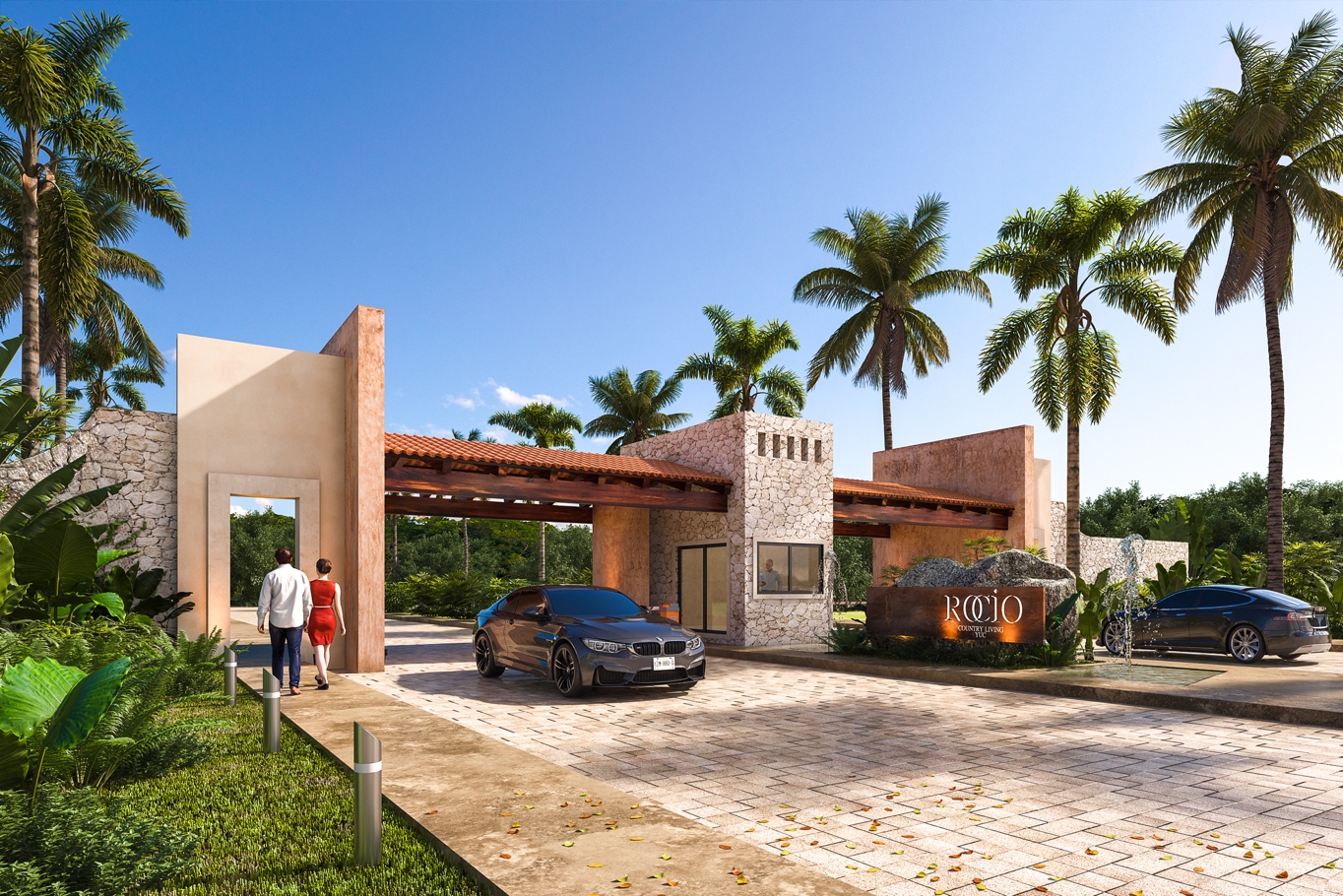 